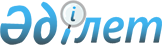 Об утверждении Положения о государственном учреждении "Отдел сельского хозяйства Тимирязевского района Северо-Казахстанской области"
					
			Утративший силу
			
			
		
					Постановление акимата Тимирязевского района Северо-Казахстанской области от 3 февраля 2015 года № 18. Зарегистрировано Департаментом юстиции Северо-Казахстанской области 24 февраля 2015 года № 3113. Утратило силу постановлением акимата Тимирязевского района Северо-Казахстанской области от 25 мая 2018 года № 92
      Сноска. Утратило силу постановлением акимата Тимирязевского района Северо-Казахстанской области от 25.05.2018 № 92 (вводится в действие по истечении десяти календарных дней после дня его первого официального опубликования).

      В соответствии с пунктом 2 статьи 31 Закона Республики Казахстан от 23 января 2001 года "О местном государственном управлении и самоуправлении в Республике Казахстан", Указом Президента Республики Казахстан от 29 октября 2012 года № 410 "Об утверждении Типового положения государственного органа Республики Казахстан" акимат Тимирязевского района Северо-Казахстанской области ПОСТАНОВЛЯЕТ:

      1. Утвердить прилагаемое Положение о государственном учреждении "Отдел сельского хозяйства Тимирязевского района Северо-Казахстанской области".

      2. Настоящее постановление вводится в действие по истечении десяти календарных дней после дня его первого официального опубликования. ПОЛОЖЕНИЕ 
о государственном учреждении "Отдел сельского хозяйства Тимирязевского района Северо-Казахстанской области" 1. Общие положения
      1. Государственное учреждение "Отдел сельского хозяйства Тимирязевского района Северо-Казахстанской области" является государственным органом Республики Казахстан, осуществляющим руководство в сфере регулирования сельского хозяйства на территории района.

      2. Государственное учреждение "Отдел сельского хозяйства Тимирязевского района Северо-Казахстанской области" ведомств не имеет.

      3. Государственное учреждение "Отдел сельского хозяйства Тимирязевского района Северо-Казахстанской области" осуществляет свою деятельность в соответствии с Конституцией и законами Республики Казахстан, актами Президента и Правительства Республики Казахстан, иными нормативными правовыми актами, а также настоящим Положением.

      4. Государственное учреждение "Отдел сельского хозяйства Тимирязевского района Северо-Казахстанской области" является юридическим лицом в организационно-правовой форме государственного учреждения, имеет печати и штампы со своим наименованием на государственном языке, бланки установленного образца, в соответствии с законодательством Республики Казахстан, счета в органах Казначейства.

      5. Государственное учреждение "Отдел сельского хозяйства Тимирязевского района Северо-Казахстанской области" вступает в гражданско-правовые отношения от собственного имени.

      6. Государственное учреждение "Отдел сельского хозяйства Тимирязевского района Северо-Казахстанской области" имеет право выступать стороной гражданско-правовых отношений от имени государства, если оно на это уполномочено в соответствии с законодательством.

      7. Государственное учреждение "Отдел сельского хозяйства Тимирязевского района Северо-Казахстанской области" по вопросам своей компетенции в установленном законодательством порядке принимает решения, оформляемые приказами руководителя государственного учреждения "Отдел сельского хозяйства Тимирязевского района Северо-Казахстанской области", и другими актами, предусмотренными законодательством Республики Казахстан.

      8. Структура и лимит штатной численности государственного учреждения "Отдел сельского хозяйства Тимирязевского района Северо-Казахстанской области" утверждаются в соответствии с действующим законодательством.

      9. Учредителем и уполномоченным органом государственного учреждения "Отдел сельского хозяйства Тимирязевского района Северо-Казахстанской области" является акимат Тимирязевского района Северо-Казахстанской области.

      Местонахождение государственного учреждения "Отдел сельского хозяйства Тимирязевского района Северо-Казахстанской области": 151100, Северо-Казахстанская область, Тимирязевский район, улица Ш. Уалиханова 1.

      10. Полное наименование государственного органа: 

      на государственном языке: "Солтүстік Қазақстан облысы Тимирязев ауданының ауыл шаруашылығы бөлімі" мемлекеттік мекемесі;

      на русском языке: государственное учреждение "Отдел сельского хозяйства Тимирязевского района Северо-Казахстанской области".

      11. Настоящее Положение является учредительным документом государственного учреждения "Отдел сельского хозяйства Тимирязевского района Северо-Казахстанской области".

      12. Финансирование деятельности государственного учреждения "Отдел сельского хозяйства Тимирязевского района Северо-Казахстанской области" осуществляется из местного бюджета.

      13. Государственному учреждению "Отдел сельского хозяйства Тимирязевского района Северо-Казахстанской области" запрещается вступать в договорные отношения с субъектами предпринимательства на предмет выполнения обязанностей, являющихся функциями государственного учреждения "Отдел сельского хозяйства Тимирязевского района Северо-Казахстанской области".

      Если государственному учреждению "Отдел сельского хозяйства Тимирязевского района Северо-Казахстанской области" законодательными актами предоставлено право осуществлять приносящую доходы деятельность, то доходы, полученные от такой деятельности, направляются в доход государственного бюджета. 2. Миссия, основные задачи, функции, права и обязанности государственного учреждения "Отдел сельского хозяйства Тимирязевского района Северо-Казахстанской области"
      14. Миссия государственного учреждения "Отдел сельского хозяйства и ветеринарии Тимирязевского района Северо-Казахстанской области" заключается в реализации аграрной политики государства в сфере развития агропромышленного комплекса, аграрной науки в целях содействия экономическому росту и достижению качественно нового уровня конкурентоспособности отраслей агропромышленного комплекса.

      15. Задачи:

      обеспечение устойчивого развития отраслей агропромышленного комплекса, рост их конкурентоспособности;

      обеспечение увеличения объемов и качества продукции растениеводства;

      обеспечение повышения продуктивности и качества продукции животноводства;

      обеспечение устойчивого развития и поддержки перерабатывающих производств;

      обеспечение ускоренного научного и технологического развития агропромышленного комплекса.

      16. Функции государственного учреждения "Отдел сельского хозяйства и ветеринарии Тимирязевского района Северо-Казахстанской области": 

      осуществляет сбор данных о племенных животных от субъектов в области племенного животноводства;

      осуществляет сбор данных для ведения государственного регистра племенных животных на территории района;

      принимает отчеты от субъектов в области племенного животноводства, физических и юридических лиц, имеющих племенных животных, по утвержденным формам;

      принимает и обобщает данные о бонитировке и информирует заинтересованных лиц о ее результатах по соответствующей административно-территориальной единице;

      осуществляет прием заявок на объемы ежегодной реализации племенной продукции (материала) субъектами в области племенного животноводства;

      ведет учет племенных свидетельств, выданных племенным заводом, племенным хозяйством, племенным центром дистрибьютерным центром, племенным репродуктором и республиканской палатой по породам крупного рогатого скота;

      осуществление государственной технической инспекции в области развития агропромышленного комплекса;

      разработка правил содержания и выпаса сельскохозяйственных животных в населенных пунктах и внесение их для утверждения в маслихат области;

      проведение сбора оперативной информации в области агропромышленного комплекса;

      проведение конкурса "Лучший по профессии в агропромышленном комплексе";

      осуществление мероприятий по реализации всех программ субсидирования из областного бюджета на повышение урожайности и качества продукции растениеводства, на субсидирование гербицидов, минеральных удобрений, семеноводства и развития животноводства.

      Сноска. Пункт 16 - в редакции постановления акимата Тимирязевского района Северо-Казахстанской области от 20.04.2015 N 87 (вводится в действие по истечении десяти календарных дней после дня его первого официального опубликования).

      17. Права и обязанности:

      запрашивать и получать в установленном порядке от государственных органов, учреждений, организаций, должностных лиц необходимую информацию;

      разрабатывать предложения по государственной поддержке субъектов агропромышленного комплекса в соответствии с действующим законодательством, государственными, отраслевыми (секторальными), региональными программами и другими нормативными правовыми актами в сфере сельского хозяйства;

      координировать работу по разъяснению субъектам агропромышленного комплекса основных направлений и механизмов государственной агропродовольственной политики;

      осуществлять иные права, предусмотренные законодательством Республики Казахстан. 3. Организация деятельности государственного учреждения "Отдел сельского хозяйства Тимирязевского района Северо-Казахстанской области"
      18. Руководство государственным учреждением "Отдел сельского хозяйства Тимирязевского района Северо-Казахстанской области" осуществляется руководителем, который несет персональную ответственность за выполнение возложенных на государственное учреждение "Отдел сельского хозяйства Тимирязевского района Северо-Казахстанской области" задач и осуществление им своих функций.

      19. Руководитель государственного учреждения "Отдел сельского хозяйства Тимирязевского района Северо-Казахстанской области" назначается на должность и освобождается от должности акимом района в соответствии с действующим законодательством.

      20. Руководитель государственного учреждения "Отдел сельского хозяйства Тимирязевского района Северо-Казахстанской области" имеет заместителя, который назначается на должности и освобождается от должности в соответствии с законодательством Республики Казахстан.

      21. Полномочия руководителя государственного учреждения "Отдел сельского хозяйства Тимирязевского района Северо-Казахстанской области":

      организует и руководит работой государственного учреждения "Отдел сельского хозяйства Тимирязевского района Северо-Казахстанской области" и несҰт персональную ответственность за выполнение возложенных функций и задач;

      представляет на утверждение акиму района штатное расписание отдела;

      представляет на рассмотрение акимату и акиму района проекты нормативных правовых актов и другие документы в пределах компетенции;

      назначает на должности и освобождает от должностей сотрудников государственного учреждения "Отдел сельского хозяйства Тимирязевского района Северо-Казахстанской области";

      определяет должностные обязанности и полномочия заместителя, заведующих секторами и других работников государственного учреждения "Отдел сельского хозяйства Тимирязевского района Северо-Казахстанской области";

      решает вопросы поощрения и налагает дисциплинарные взыскания на сотрудников государственного учреждения "Отдел сельского хозяйства Тимирязевского района Северо-Казахстанской области";

      издает приказы государственного учреждения "Отдел сельского хозяйства Тимирязевского района Северо-Казахстанской области", а также дает указания, обязательные для исполнения сотрудниками государственного учреждения "Отдел сельского хозяйства Тимирязевского района Северо-Казахстанской области";

      представляет государственное учреждение "Отдел сельского хозяйства Тимирязевского района Северо-Казахстанской области" в государственных органах, иных организациях;

      обеспечивает соблюдение законодательства о государственных закупках в государственном учреждении "Отдел сельского хозяйства Тимирязевского района Северо-Казахстанской области";

      обеспечивает соблюдение законодательства о государственных гарантиях равных прав и равных возможностей мужчин и женщин в государственном учреждении "Отдел сельского хозяйства Тимирязевского района Северо-Казахстанской области";

      несет персональную ответственность за соблюдение антикоррупционного законодательства сотрудниками государственного учреждения "Отдел сельского хозяйства Тимирязевского района Северо-Казахстанской области";

      осуществляет иные полномочия в соответствии с действующим законодательством.

      22. Руководитель определяет полномочия своего заместителя в соответствии с действующим законодательством. 4. Имущество государственного учреждения "Отдел сельского хозяйства Тимирязевского района Северо-Казахстанской области"
      23. Государственное учреждение "Отдел сельского хозяйства Тимирязевского района Северо-Казахстанской области" может иметь на праве оперативного управления обособленное имущество в случаях, предусмотренных законодательством.

      Имущество государственного учреждения "Отдел сельского хозяйства Тимирязевского района Северо-Казахстанской области" формируется за счет имущества, переданного ему собственником, а также имущества (включения денежные доходы), приобретенного в результате собственной деятельности и иных источников, не запрещенных законодательством Республики Казахстан.

      24. Имущество, закрепленное за государственным учреждением "Отдел сельского хозяйства Тимирязевского района Северо-Казахстанской области" относится к коммунальной собственности.

      25. Государственное учреждение "Отдел сельского хозяйства Тимирязевского района Северо-Казахстанской области" не вправе самостоятельно отчуждать или иным способом распоряжаться закрепленным за ним имуществом и имуществом, приобретенным за счет средств, выданных ему по плану финансирования, если иное не установлено законодательством. 5. Реорганизация и упразднение государственного учреждения "Отдел сельского хозяйства Тимирязевского района Северо-Казахстанской области"
      26. Реорганизация и упразднение государственного учреждения "Отдел сельского хозяйства Тимирязевского района Северо-Казахстанской области" осуществляются в соответствии с законодательством Республики Казахстан. 6. Режим работы государственного учреждения "Отдел сельского хозяйства Тимирязевского района Северо-Казахстанской области"
      27. Режим работы государственного учреждения "Отдел сельского хозяйства Тимирязевского района Северо-Казахстанской области" определяется регламентом государственного учреждения "Отдел сельского хозяйства Тимирязевского района Северо-Казахстанской области".
					© 2012. РГП на ПХВ «Институт законодательства и правовой информации Республики Казахстан» Министерства юстиции Республики Казахстан
				
      Аким района

Е. Базарханов
Утверждено постановлением акимата Тимирязевского района Северо-Казахстанской области от 3 февраля 2015 года № 18